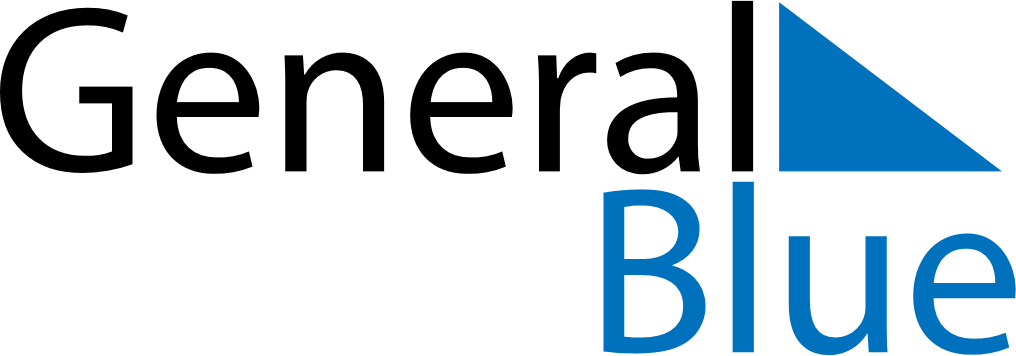 September 2026September 2026September 2026September 2026GermanyGermanyGermanySundayMondayTuesdayWednesdayThursdayFridayFridaySaturday1234456789101111121314151617181819202122232425252627282930